ΑΙΤΗΣΗΥΠΟΒΟΛΗΣ ΥΠΟΨΗΦΙΟΤΗΤΑΣ ΓΙΑ ΤΗΝ ΕΚΛΟΓΗ ΔΙΕΥΘΥΝΤΗ ………………………………… ΤΟΥ ΤΟΜΕΑ ………………………………… ΤΟΥ ΤΜΗΜΑΤΟΣ ΙΑΤΡΙΚΗΣ ΤΗΣ ΣΧΟΛΗΣ ΕΠΙΣΤΗΜΩΝ ΥΓΕΙΑΣΕΛΛΗΝΙΚΗ ΔΗΜΟΚΡΑΤΙΑΣΧΟΛΗ ΕΠΙΣΤΗΜΩΝ ΥΓΕΙΑΣTMHMA ΙΑΤΡΙΚΗΣ             Θεσσαλονίκη,               Αρ. Πρωτ.:  ΑΡΙΣΤΟΤΕΛΕΙΟ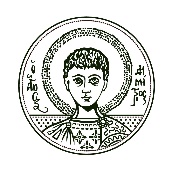 ΠΑΝΕΠΙΣΤΗΜΙΟΘΕΣΣΑΛΟΝΙΚΗΣ             Θεσσαλονίκη,               Αρ. Πρωτ.:  ΑΡΙΣΤΟΤΕΛΕΙΟΠΑΝΕΠΙΣΤΗΜΙΟΘΕΣΣΑΛΟΝΙΚΗΣΠληροφορίες: Θεοδώρα Γαζοπούλου-ΤσουφλίδουΤηλ.: 2310 99 9269E-mail: thgazopo@auth.grΚτίριο Νέων Αμφιθεάτρων Ιατρικής             Θεσσαλονίκη,               Αρ. Πρωτ.: 